Total Transfer hours										29Last updated 13-9-21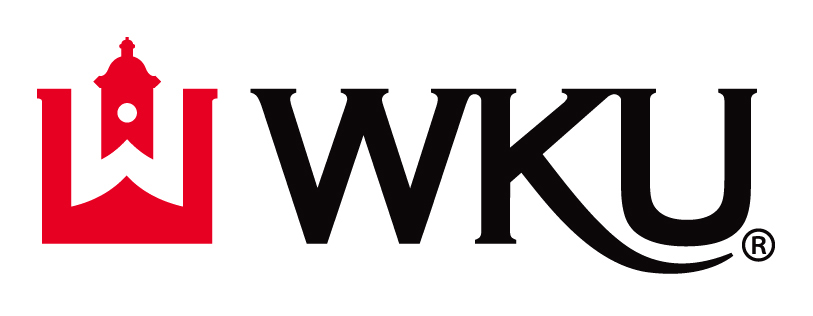 Bachelor of Science in Public HealthKCTCS transfer planBachelor of Science in Public HealthKCTCS transfer planBachelor of Science in Public HealthKCTCS transfer planKCTCS Full General Education Certification RequirementsKCTCS Full General Education Certification RequirementsKCTCS Full General Education Certification RequirementsCourse Course TitleSemester HoursENG101 Intro to College Writing I3ENG102 Writing in the Disciplines II3COM 181/COMM 145Public Speaking3HeritageChoose one course from this category3HumanitiesChoose one course from this category3PSY110 orSOC 101 orPSY 223/PSY 100/SOC 100Introduction to Psychology orIntroduction to Sociology orIntroduction to Lifespan Developmental Psychology3Social and Behavioral ScienceChoose one courses from this category at least two disciplines must be represented3BIO 137 andBIO 139/BIOL 131Human Anatomy and Physiology I w/lab andHuman Anatomy and Physiology II w/lab8CHE130 andCHE135/CHEM 109Introductory General and Biological ChemistryIntroductory General and Biological Chemistry lab4MAT141 or MAT 150/MATH 116Liberal Arts Mathematics orCollege Algebra3STA 220/PH 383Statistics3TOTAL39Additional KCTCS Classes Required for this Major Additional KCTCS Classes Required for this Major Additional KCTCS Classes Required for this Major KHP 230/PH 100Human Health and Wellness3KHP 190/SFTY 171First Aid and Emergency Care2BIO 225/BIOL 207 &208Medical Microbiology4Electives  27TOTAL36WKU Classes Required for this MajorWKU Classes Required for this MajorWKU Classes Required for this MajorPH 261Foundations of Public Health3PH 381Public and Community Health3PH 383Biostatistics in the Health Science3PH 384Introduction to Epidemiology3PH 385Environmental Health3PH 410Global Perspectives on Population Health3PH 412Health Disparities and Health Equity3PH 484Community Organization for Health Education3PH 485Fundamentals of Public Health Planning3PH 488Public Health Seminar3PH 490Internship3Major electiveSelect 12 hours from the following courses:  BIOL 315, CHEM 330, ENV 280, ENV 321, ENV 323, ENV 360, ENV 375, ENV 380, ENV 410, ENV 411, ENV 430, ENV 460, ENV 474, ENV 480, ENV 490, GEOG 310, AH/HIM 290, HCA 340, HCA 347, HCA 459, LEAD 300, LEAD 300, LEAD 325, LEAD 330, PH 365, PH 382, PH 390, PH 402, PH 443, PH 444, PH 447, PH 456, PH 464, PH 467, PH 468, PH 483, PS 338, SOCL 260, SOCL 270, SOCL 350, SOCL 362, SOCL 375, SOCL 376, STAT 330, SWRK 10112TOTAL45                                                             Total Program Hours           120-121                                                             Total Program Hours           120-121                                                             Total Program Hours           120-121Program NotesProgram NotesProgram Notes*42 upper-level hours required*42 upper-level hours required*42 upper-level hours requiredRequirements for Admissions to Public Health:  30 hours including the following courses with an overall GPA of 2.3 or better: BIO 137, BIO 139, CHE 130/135, COM 181, KHP 230, and one of the following PSY 110 or SOC 101 or PSY 223, and select 13 additional hours.  Requirements for Admissions to Public Health:  30 hours including the following courses with an overall GPA of 2.3 or better: BIO 137, BIO 139, CHE 130/135, COM 181, KHP 230, and one of the following PSY 110 or SOC 101 or PSY 223, and select 13 additional hours.  Requirements for Admissions to Public Health:  30 hours including the following courses with an overall GPA of 2.3 or better: BIO 137, BIO 139, CHE 130/135, COM 181, KHP 230, and one of the following PSY 110 or SOC 101 or PSY 223, and select 13 additional hours.  To make an advising appointment:WKU in Elizabethtown go to wkuadvising.as.meWKU in Glasgow go to wkug.as.meWKU in Owensboro go to wkuo.as.meTo make an advising appointment:WKU in Elizabethtown go to wkuadvising.as.meWKU in Glasgow go to wkug.as.meWKU in Owensboro go to wkuo.as.meTo make an advising appointment:WKU in Elizabethtown go to wkuadvising.as.meWKU in Glasgow go to wkug.as.meWKU in Owensboro go to wkuo.as.me